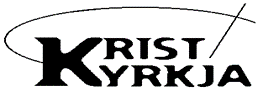 Høyringssvar vedrørande endring av Straffelova §270Vår konklusjon er: Dette lovforslaget bør snarast mogeleg leggjast bort, og aldri bli fremja for Stortinget.Grunngjeving:Definisjonen av kva konverteringsterapi er for noko, er upresis. Forkynning, bibellesing, sjelesorg, rådgjeving og forbøn er etter vårt skjøn «ytringar», og kan ikkje kallast for terapi, som det vert gjort i dette høyringsnotatet. Me meiner det er farleg for alle å ha ei straffelov som opererer med uklåre omgrep. Det bør generelt sett vera straffbart med vitande og vilje å påføra andre menneske ei kvar form for fysisk eller psykisk skade. Men dersom nokon skal straffast for å ha påført ein person psykisk skade, må domstolen over all tvil føra prov for at skaden skuldast ein spesiell rådgjevar eller sjelesørgjar. Me meiner det vil vera nærast umogeleg for ein domstol å føra slike prov. Her vil det vera rikeleg høve til justismord.Det er viktig at det blir nøye definert kva ein «skade» er for noko. Ei kjensle som opplevest rystande eller dramatisk er ikkje naudsynleg skadeleg. I mange høve er det ein sunn reaksjon som eit menneske får når han/ho får eit nytt lys innover livet sitt. Me har mange døme på det i historia: Apostelen Paulus, profeten Jesaja, profeten Jeremia, kyrkjefader Augustin, reformatoren Martin Luther. Ja, det som vert kalla kristen vekking har ofte, og som regel, slike element i seg. Regjeringa ønskjer å innføra bøter og fengselsstraff for å «anvende metoder med formål om å få en annen til å endre, fornekte eller undertrykke sin seksuelle orientering eller kjønnsidentitet, som er klart egnet til å påføre vedkommende psykisk skade.»Departementet meinar at «metoder med formål om å få en annen til å endre, fornekte eller undertrykke…» også omfattar forkynning av Bibelens forbod mot likekjønna samliv, all rådgjeving som går i den retning, og bøn om at ein person som kjenner seg tiltrekt av motsett kjønn skal få hjelp og styrke frå Gud til å leva seksuelt fråhaldande. Det siste vil nok bli råka av formuleringa «fornekte eller undertrykke sin seksuelle orientering». I følgje den føreslegne lovteksten vil alle som driv med slik rettleiing vera skuldig til straff med bøter eller fengsel inntil 3 år eller meir. Til dette vil me seia: Det er vår plikt som kristne å forkynna Guds ord og vilje for oss sjølve og for andre. Dette inneber at me må løfta fram ekteskapet mellom ei kvinne og ein mann som den einaste rette arena for eit aktivt seksualliv, og at alle som lever ut seksualiteten sin på andre måtar kjem i opposisjon til Gud. Me innser at me av den grunn kjem i opposisjon til det nye lovforslaget, om dette skulle bli vedteke, men for oss er det langt meir dramatisk å kollidera med Gud enn med Den norske stat. Kristen forkynning handlar om to ting: På den eine sida å løfta fram Guds lover som gyldige for alle menneske, og på den andre sida hans lovnader om frelse og tilgjeving i Jesus Kristus for alle syndarar som vender om og trur. Dette er kjerna i vår religion. Uansett om den føreslegne lova  vert vedteken eller ikkje, vil me halda fram med å forkynna og gje råd ut frå Guds ord. Verdslege lover kjem og går, men Guds lov står evig fast. Me vil her i dette høyringssvaret halda fram at me er i vår fulle rett til dette også ut frå Menneskerettsfråsegna artikkel 18. Dersom me ikkje kan forkynna både lov og evangelium, dom og frelse, så er me ikkje lenger Kristi vitne, og dersom det blir lagt ned eit forbod mot denne type forkynning og rådgjeving, har me ikkje lenger religionsfridom i Noreg. Men me vil ikkje la oss styra av frykt for straff, og me er klar til å ta det som måtte koma. Ytringsfridomen rekk langt. Til og med openberre løgner og hatefulle ytringar er dekka av ytringsfridomen (jamfør imam Noor Ahmed Noor sin oppfordring i 2019 og 2021 til drap på jødar, ei sak som politiet la bort fordi dei truleg fann ho var innanfor ytringsfridomen sine grenser). Me ser det som meiningslaust at ei slik ytring skal unngå lovas lange arm samstundes som det no blir lagt til rette for at forkynninga av Guds lover skal råkast av straffelova. Dette frårøvar oss ikkje berre religionsfridomen, men også ytringsfridomen. Det blir for oss totalt meiningslaust dersom alle slags sjuke promiskuøse og pornografiske framstillingar  i tekst, bilete, film, teater og opptog der det direkte og indirekte blir oppfordra til eit grenselaust seksualliv (og det er vanvittig mykje av det) skal vera verna av ytringsfridomen, medan oppfordring til å leva i seksuell reinleik blir råka av straffelova. Det heng ikkje saman. Det burde faktisk vore omvendt. Me vil av desse grunnane be regjeringa ta til fornuft og leggja bort dette lovforslaget. Det er med respekt å melda svært skadeleg og fullstendig ubrukeleg, og når alt kjem til alt ulovleg ut frå høgare lover som Noreg er forplikta på (Grunnlova § 100, Menneskerettsfråsegna artikkel 18 og 19, og Den europeiske menneskerettskonvensjonen artikkel 9 og 10). Kyrkjelydsrådet i Kristkyrkja på Stord 13. september 2022.